№п/пФ.И.О. педагогаНазвание программыСрок реализацииВозраст детейКраткая характеристика программыСоциально-педагогическая направленностьСоциально-педагогическая направленностьСоциально-педагогическая направленностьСоциально-педагогическая направленностьСоциально-педагогическая направленностьСоциально-педагогическая направленность1Булгаков Алексей Олегович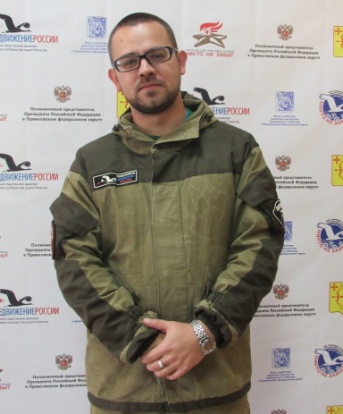 Образование высшееПоисковый отряд«Рубеж»314-17 Поисковый отряд «Рубеж» функционирует на базе МБУДО Центр "Созвездие" с 2018 года.Программа предполагает изучение начинающими поисковиками основ работы в полевых экспедициях, поиска информации в архивах и базах данных, реставрационной и экспозиционной деятельности.Большое внимание уделяется непосредственной работе по увековечению памяти павших при защите Отечества, участию в патриотических мероприятиях и Вахтах Памяти.